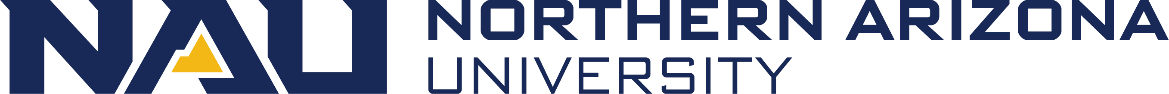  Northern Arizona University sits at the base of the San Francisco Peaks, on homelands sacred to Native Americans throughout the region. We honor their past, present, and future generations, who have lived here for millennia and will forever call this place home.CoComMINUTESFriday, April 22, 202211:00-12:30 p.m.Zoom link: https://nau.zoom.us/j/82034706774Meeting ID: 820 3470 6774Password: COCOMCall to OrderJamie Axelrod called the meeting to order at 11:04 a.m. Land AcknowledgementJamie Axelrod read the land acknowledgement Discussion about land acknowledgements Jamie suggested for CoCom to officially adopt Gretchen’s version of the land acknowledgementAgreement that Gretchen’s version has more ‘meat’ behind it In the fall, CNA plans to collaboratively design a better land acknowledgement for the whole university, which CoCom will also support Until then, maybe use Gretchen’sDecision to hold a quorum at CDAD’S next meeting Land acknowledgements seen at some other institutions have also acknowledged undocumented immigrants and the forced labor of African Americans Part of the purpose of the land acknowledgement is to state allyship Sample of Kansas State land acknowledgement by students (video) Roll Call: Jamie Axelrod, Lauren Copeland-Glenn, Shane Canitz, Chris Lanterman, James Ingram, Samantha Clifford, Alisse Ali Joseph, Chelsea Green, Sean Parson, Gretchen McAllisterUpdates:Diversity Award story in the NAU Review next weekLetters should have gone out to awardees; if not, they will find out in NAU Review next week Still not sure of potential dates for presidential installation Will still be able to provide input on what we want for Diversity Awards Celebration Co-chair stipendsDiversity commission co-chairs will receive $1,000 per AY starting July 1st Stipends will hopefully encourage more people to step up into leadership roles, and award those doing the work Need to align co-chair elections so shifts in co-chairs happen at the end of spring semester each term May need to be some amending of bylaws (please check your bylaws) CNA will have co-chair elects shadowing current co-chairs each year before they become co-chairs themselvesAsked for suggestions on how to stagger co-chairs when both started at same time. Gretchen: CED told the commission that whichever one of us is replaced (staff vs. faculty stepping up for new co-chair position) will step down Gretchen asked for suggestions for how to motivate individuals to step up into the co-chair leadership role (beyond the $1,000 which hasn’t help yet) Lauren suggested for CoCom to work on helping each commission think of a way to help cultivate leadership, starting next semester – perhaps a commission leadership programQuestion on how to know what to use the diversity commission budget funds for Lauren will work on this over the summer, and will create a written document for the co-chairs to refer toHiring second GRA for next yearWill be a full-time graduate assistantship Will still have Shane (will have two GRAs) Please help get the word out – must hire by June Applications due May 13, review the next week, interviews week of May 23rd, final interviews week of May 30th Will send posting (job description) after meeting VP/CDO searchNot sure if search firm, but will still have search committee from NAUWill keep updated over the summer Commissions Report OutCDADJeremy Musgrove has been leading a book club on Disability Visibility (currently for CDAD members only) Will roll out to broader campus in the fall Heard from NAU4ALL – plan to help promote the Disability Cultural Center Ongoing progress – lots of questions yet Want to connect with Cole Eskridge – he has experience with the center at U of A Advocacy around students/staff with chronic illness: considering options related to mask ‘unmandate’Removing mask mandate has made it challenging for students who are immunocompromised or who have chronic health issues to be in classes around others without masks CDAD plans to help the NAU-sanctioned student-led chronic illness support group advocate for other options CDAD has engaged with the support group, who have been instructed to draft a letter to send to the president and perhaps the Public Health Advisory Committee, asking for guidance for faculty teaching classes with immunocompromised students Grant Pemberton (the student leader of the chronic illness support group) and Shane will take these ideas back to the support group and will draft a letter to bring back to CDAD Several co-chairs expressing support for this initiative and added that other populations are also being affected (younger children who cannot yet be vaccinated, Indigenous populations) Suggestion to have a special meeting over the summer to collaborate on this topic  Shane will bring the information from today back to Grant and the rest of the support group CED Gretchen expressed appreciation for representation of other organizations at CED meetings (helps build allyships) Most of the last meeting was dedicated to responding to the latest draft of the strategic roadmapMuch of the suggested changes involved wordsmithing and intentionally communicating what was wanted via a CED lensDani put together all the comments, which Dani and Gretchen plan to submit as feedbackGretchen asked where this feedback can be submitted Jamie responded that although the deadline is passed, feedback can still be sent to Laurie DicksonLGBTQIA Commission Pride Drive-in this Saturday (parking lot behind Cline library) Resource fair 2-4, talent/drag show 5-7, screening of film ‘Luca’ 7-9:30Free t-shirts for the first 100 people Cost covered by IMQCSW Shout out to Period at FlagstaffStories about them printed both in the newspaper and in the  NAU Review Free period products now available in much of the universityCSW voted to buy a lock for a lactation room in either Cline or Union CNALactation spaces on campus – collaboration with CSW, EAO, and NACAThe group is moving forward, and CNA is happy with their progressAlso have a draft in the works for NAU policies Will continue working on during the summer and fall Last CNA meeting of the semester was yesterday Planning end of summer retreat – will be day-long and in-personWill talk about past and where want to go as committee, as well as actionable items to accomplish as a group Still refining bylaws (plan to finalize by fall) Indigenous Convocation (May 5th )99 graduates this yearVolunteers still neededWant to start book clubPlan to read and discuss books, then invite the author to come to campus Suggestion for first book: “Native Prescence and Sovereignty in College: Sustaining Indigenous Weapons to Defeat Systemic Monsters” by Amanda Tachine Poll about how to meet next yearResults were overwhelmingly in support of hybrid meetings Meetings will be Thursday (2 – 3:30 p.m.) on the third week of the month, except in December which will be on the second week University Advisory Board (UAB: Jamie Axelrod) Initial meeting – (was able to ask some questions about roadmap)Intro meeting which focused on what UAB would look at, how it would function, and its chargeJamie was impressed with the breadth of what will come before UAB for discussion (lots of high level administration decisions) Jamie reports that the president wants the UAB to help him be transparent and share accurate info across the university President also made very clear that the UAB did not replace advice from any other sources, such as CoCom or diversity commissions (additive, not subtractive) There will also be a Budget Advisory BoardBut overall budget priorities will also come before the UAB Was not a lot of time for content in this introductory meetingHowever did get information from Laurie Dickson about the process going forward with the roadmap Pending feedback coming in, the fourth draft shared with the university will be the final draft, but there will be a chance for minimal feedback and revisionsRoadmap does need to be approved by ABORWith each draft, there have been conversations with individual ABOR members and have received their feedback on content and language Jamie asked what feedback was received from the regents and how this influenced the shaping of each subsequent draft Indicated that for most part the response and feedback from individual members was positive and supportive of the direction of roadmapBut some members were concerned about language being utilized and wanted the focus/language to be on all students, instead of the specific groups being identified Some of these changes were likely made to help the roadmap pass ABOR Language in some areas was also highly technical to the point that those outside of academia might not understand it The board suggested making the language plainer and more digestible Ex: Universal Design President weighed in and said that to achieve the ends the roadmap was established for; we need to clearly define what we mean by equity for the audienceAlso pointed out that this could empower us to utilize the roadmap in the ways that it was originally designed for, even if some of the language has been altered: a way to get back some of the strength of the intention of the roadmap How to define it? Jamie:  By making it clear in the vision statement what equity means to usChris: who is taking this on? Jamie: Laurie Dickson? President said his approach to achieve the outcomes/intentions of roadmap is not to pick little items to work on but to implement large overarching programs on campus, each of which would be able to address many of the objectives Didn’t share what these initiatives would be but that he has plans in the works Pledge tuition – believes shifts will only occur for incoming students Didn’t have big enrollment discussion beyond tuition Next UAB meeting on May 2nd Jamie will not be in town and asked Chris if he can go in his stead as the incoming CoCom chair Commission Goal Setting for AY 22-23Lauren suggested that each commission should use their first meeting in the fall semester to think about what they want to accomplish during the next AY and create a plan CNA has a day-long retreat planned to do this Old/New BusinessInstitutional campus climate surveys Faculty Senate was discussing two surveys last week (HERI and COACHE) to potentially use as a climate survey Gretchen has looked at these surveys, and only saw one question that looked at diversity Lauren has recommendations for climate surveys – has done both above surveys and neither were particularly helpful for diversity-related climate Suggestion to use HEDS Diversity and Equity Campus Climate SurveyGretchen: aligns with wording ABOR wants us to use Suggestion for Chris/Jamie to bring up at UABAnd make sure metrics are in alignment, since goals have switched Adjournment: Jamie Axelrod adjourned the meeting at 12:28 p.m. 